DÍA DE SANTA ROSA – 30 de Agosto“Santa Rosa patrona de América”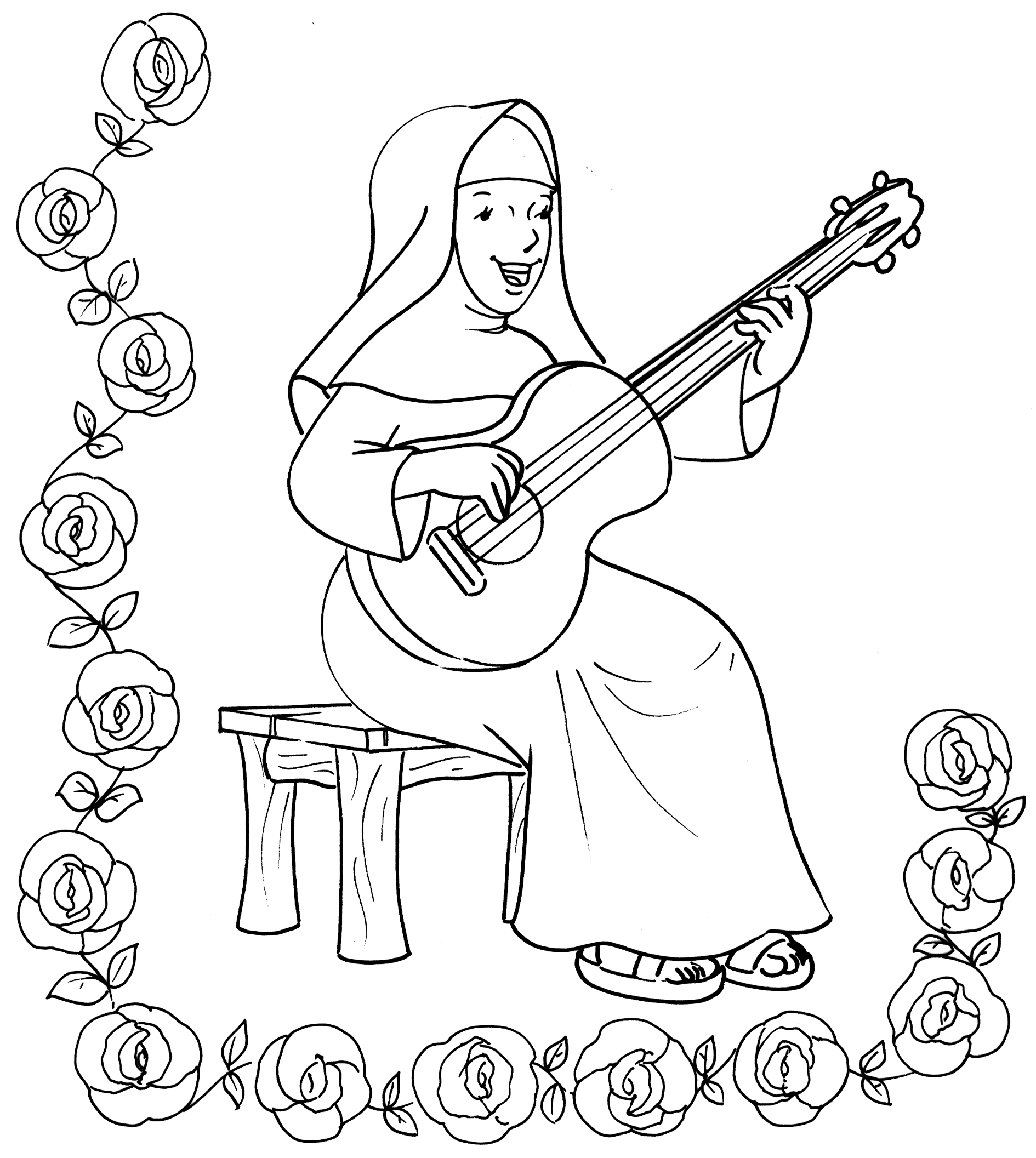 